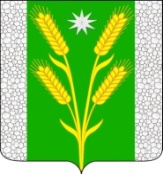 РЕШЕНИЕСовета Безводного сельского поселенияКурганинского районаот 24.03.2016 							                                     № 77поселок СтепнойО создании комиссии по контролю за достоверностью сведений о доходах, расходах, об имуществе и обязательствах имущественного характера, представляемых депутатами Совета Безводного сельского поселения Курганинского района	В соответствии с Федеральным законом от 25 декабря 2008 года № 273-ФЗ «О противодействии коррупции», статьей 40 Федерального закона от 6 октября 2003 года № 131-ФЗ «Об общих принципах организации местного самоуправления в Российской Федерации» и решением Совета Безводного сельского поселения Курганинского района от 24 марта 2016 года № 76 «О принятии Регламента Совета Безводного сельского поселения Курганинского района», Совет Безводного сельского поселения Курганинского района решил:1. Создать комиссию по контролю за достоверностью сведений о доходах, расходах, об имуществе и обязательствах имущественного характера, представляемых депутатами Совета Безводного сельского поселения Курганинского района (прилагается).2. Поручить комиссии выполнение полномочий, предусмотренных статьей 65 решения Совета муниципального образования Курганинский район от 24 марта 2016 года № 76 «О принятии Регламента Совета Безводного сельского поселения Курганинского района».4. Опубликовать настоящее решение в периодическом печатном средстве массовой информации органов местного самоуправления Курганинского района «Вестник органов местного самоуправления Безводного сельского поселения Курганинского района» и на официальном сайте администрации Безводного сельского поселения Курганинского района в сети Интернет.5. Контроль за выполнением настоящего решения оставляю за собой.	6. Решение вступает в силу со дня его подписания.Глава Безводного сельского поселения Курганинского района                                                                                М.В. ЕжовПРИЛОЖЕНИЕУТВЕРЖДЕНрешением Совета Безводного сельского поселенияКурганинского районаот 24.03.2016 № 77Состав комиссии по контролю за достоверностью сведений о доходах, расходах, об имуществе и обязательствах имущественного характера, представляемых депутатами Совета Безводного сельского поселения Курганинского районаГлава Безводногосельского поселения Курганинского района					          	                	        М.В. ЕжовАдилова Ирина Николаевна- депутат Совета Безводного сельского поселения Курганинского района, председатель комиссии;БогдановаЛюдмила Анатольевна - депутат Совета Безводного сельского поселения Курганинского района, секретарь комиссии;                                                       Члены комиссии:                                                       Члены комиссии:Метелева Екатерина Борисовна- специалист I категории бюджетного отдела администрации Безводного сельского поселения Курганинского района (по согласованию);БирюковаНадежда Михайловна- руководитель территориального общественного самоуправления Безводного сельского поселения Курганинского района (по согласованию);Черных Ирина Владимировна- специалист II категории администрации Безводного сельского поселения Курганинского района (по согласованию).